SURAT PERNYATAANTIDAK SEDANG MENGAJUKAN, MENERIMA BEASISWASaya yang bertanda tangan di bawah ini :Dengan ini menyatakan bahwa saya tidak sedang mengajukan, menerima beasiswa atau bantuan biaya pendidikan dari instansi pemerintah maupun sumber lainnya..Apabila dikemudian hari saya terbukti tidak sesuai dengan pernyataan ini, saya siap menanggung segala resiko dan sangsi yang akan dijatuhkan kepada saya.Demikian surat pernyataan ini saya buat dalam keadaan sehat dan sadar tanpa paksaan dari pihak manapun.Mengetahui 							Cirebon,    November 2023Kabag Umum dan Layanan Akademik			Yang Membuat Pernyataan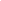 Zainal Arifin, S.Ag						..................................NIP. 197103152006041001					NIMNama:………………………………………………………………………….Tempat/Tgl. Lahir:………………………………………………………………………….NIM/Semester:………………………………………………………………………….Fakultas/Jurusan:………………………………………………………………………….Alamat	 (Sesuai KTP):………………………………………………………………………….Nomor Telp/WA:………………………………………………………………………….